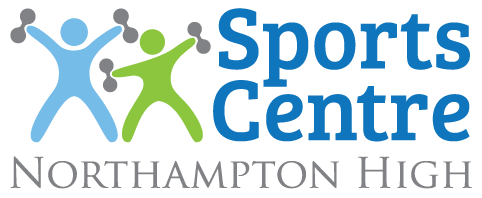 Membership Rules All memberships are for one named person onlyWe reserve the right to terminate your membership immediately if, at any time:
     - You seriously or repeatedly break these rules or the Club Terms and Conditions
     - Another person uses your membership card to get into one of our clubs unless you have previously told us that - your card has been stolen; or
     - You use rude or abusive language or violent behaviour at any of our club, or if your behaviour puts our other members or team members at risk from harm or affects their interests in any way.If you have answered ‘yes’ to any of the health questions in the application process then you must obtain medical advice before undertaking an exercise programme.No pets will be allowed in the club with the exception of guide dogsWe reserve the right to refuse your application for membership and do not have to provide a reason if we choose to do so.Entry to the club is permitted only at the club main entrance.We may at any time withdraw all or part of the club facilities for any periods where and when it may be deemed necessary for repair, maintenance, alteration or for safety or alternative use.In the interest of safety, no person under the age of 16 years is admitted to the club (except during designated, supervised sessions)All equipment is designed and tested to be safe with correct use. Please ensure that you are fully familiar with its operation before use.Members are required to dress correctly and maintain the standard of the club. Men must wear vests/t-shirts at all timesAt peak times, the club has the right to limit use of selective equipment.As a courtesy to other members, a small towel must be carried to wipe down equipment after use.Drinks may only be taken into the club in a plastic resealable container.Lockers must be vacated at the end of each session.No food, other than that purchased from the club is to be consumed on any part of the club premisesOpening hours and access may be subject to change